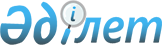 О присвоении наименования безымянной улице села Пепел Пугачевского сельского округа Бурлинского районаРешение исполняющего обязанности акима Пугачевского сельского округа Бурлинского района Западно-Казахстанской области от 17 ноября 2015 года № 29. Зарегистрировано Департаментом юстиции Западно-Казахстанской области 15 декабря 2015 года № 4172      Примечание РЦПИ.

      В тексте документа сохранена пунктуация и орфография оригинала.

      Руководствуясь Законами Республики Казахстан от 23 января 2001 года "О местном государственном управлении и самоуправлении в Республике Казахстан", от 8 декабря 1993 года "Об административно-территориальном устройстве Республики Казахстан", с учетом мнения населения села Пепел и на основании заключения Западно-Казахстанской областной ономастической комиссии, исполняющий обязанности акима Пугачевского сельского округа РЕШИЛ:

      1. Присвоить наименование безымянной улице села Пепел Пугачевского сельского округа Бурлинского района следующее наименование:

      проектная улица "№ 1" – улица "Наурыз".

      2. Ведущему специалисту аппарата акима Пугачевского сельского округа (Мурзабаева Т.) обеспечить государственную регистрацию данного решения в органах юстиции, его официальное опубликование в информационно-правовой системе "Әділет" и в средствах массовой информации.

      3. Контроль за исполнением настоящего решения оставляю за собой.

      4. Настоящее решение вводится в действие по истечении десяти календарных дней после дня его первого официального опубликования.


					© 2012. РГП на ПХВ «Институт законодательства и правовой информации Республики Казахстан» Министерства юстиции Республики Казахстан
				
      Исполняющий обязанности акима 

      Пугачевского сельского округа

К. Салакбаев
